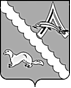 АДМИНИСТРАЦИЯ АЛЕКСАНДРОВСКОГО РАЙОНАТОМСКОЙ ОБЛАСТИПОСТАНОВЛЕНИЕВ целях активизации развития малого предпринимательства на территории Александровского района в сфере производства продукции (выполнения работ, оказания услуг) и во исполнение мероприятий муниципальной программы «Развитие малого и среднего предпринимательства на территории Александровского района на 2017-2021 годы», утвержденной постановлением Администрации Александровского района от 01.11.2016 № 1134, ПОСТАНОВЛЯЮ:1. Внести в постановление Администрации Александровского района Томской области от 19.10.2015 № 1030 «О районном конкурсе предпринимательских проектов «Стартующий бизнес» следующие изменения:1) подпункт 4 пункта 8 порядка проведения районного конкурса предпринимательских проектов «Стартующий бизнес» изложить в новой редакции:«4) заявляющие по представленному предпринимательскому проекту размер заработной платы, установленный наемным работникам на период реализации предпринимательского проекта (но не менее двух лет), не ниже установленного минимального размера оплаты труда с учетом соответствующего районного коэффициента»;2) подпункт 5 пункта 8 порядка проведения районного конкурса предпринимательских проектов «Стартующий бизнес» изложить в новой редакции:«5) обязующиеся произвести вложение собственных денежных средств в предпринимательский проект в объеме не менее 20 процентов от суммы запрашиваемой субсидии, ежегодно представлять отчет о ведении деятельности в срок до 1 февраля года, следующего за отчетным, и сохранять свой бизнес не менее двух лет с даты заключения соглашения о предоставлении субсидии субъекту малого и среднего предпринимательства»;3) пункт 8 порядка проведения районного конкурса предпринимательских проектов «Стартующий бизнес» дополнить подпунктами 8, 9 следующего содержания:«8) получатель субсидии обеспечивает достижение значения показателя результативности. Показатель результативности соответствует показателю непосредственного результата мероприятия, установленного муниципальной программой;9) увеличение и сохранение получателем субсидии в течение периода реализации предпринимательского проекта численности занятых не менее 1 единицы»;3) пункт 10 порядка проведения районного конкурса предпринимательских проектов «Стартующий бизнес» изложить в новой редакции:«10. Субсидия предоставляется на финансовое обеспечение следующих затрат, возникающих при реализации предпринимательского проекта:а) затраты на приобретение оборудования, измерительных и регулирующих приборов и устройств, вычислительной техники, периферийных устройств, транспортных средств (за исключением легкового автомобиля), инструмента, производственного и хозяйственного инвентаря;б)приобретение сырья и материалов, комплектующих;в)арендные платежи;г)расходы на продвижение собственной продукции, работ, услуг;д)оплата расходов, связанных с приобретением и использованием франшиз»;4) пункт 21 порядка проведения районного конкурса предпринимательских проектов «Стартующий бизнес» изложить в новой редакции:«21. Объявление о проведении Конкурса публикуется в средствах массовой информации, в том числе размещается в сети Интернет на официальном интернет-сайте Администрации Александровского района по адресу: www.alsadm.ru»;5) пункт 28 порядка проведения районного конкурса предпринимательских проектов «Стартующий бизнес» изложить в новой редакции:«28. По результатам вскрытия конвертов с заявками список Соискателей утверждается протоколом заседания Конкурсной комиссии и размещается на официальном интернет-сайте Администрации Александровского района Томской области по адресу: www.alsadm.ru»;6) пункт 40 порядка проведения районного конкурса предпринимательских проектов «Стартующий бизнес» изложить в новой редакции:«40. Организатор размещает информацию о победителях Конкурса на официальном интернет-сайте Администрации Александровского района Томской области по адресу: www.alsadm.ru в срок не позднее чем через пять дней после подписания протокола заседания Конкурсной комиссии»;7) подпункт 14 пункта 50 порядка проведения районного конкурса предпринимательских проектов «Стартующий бизнес» изложить в новой редакции:8) подпункт 15 пункта 50 порядка проведения районного конкурса предпринимательских проектов «Стартующий бизнес» изложить в новой редакции:9) приложение № 1 к Порядку проведения районного конкурса предпринимательских проектов «Стартующий бизнес» изложить в новой редакции согласно приложению к настоящему постановлению;10) утвердить конкурсную комиссию в следующем составе:Панов С.Ф. – первый заместитель Главы района – председатель комиссии;Лутфулина Е.Л. – начальник отдела экономики Администрации района – заместитель председателя комиссии;Ковалева О.Г. – ведущий специалист по поддержке предпринимательства и муниципальному заказу Администрации района – секретарь комиссии;Миронова М.А. – директор ОГКУ «Центр занятости населения Александровского района» (по согласованию);Барышева Л.Ю. – директор ООО «Центр поддержки предпринимательства»  (по согласованию);Николаев В.В. – депутат Думы Александровского района Томской области (по согласованию).2. Настоящее постановление вступает в силу с даты его официального опубликования (обнародования).3. Контроль за исполнением настоящего постановления возложить на первого заместителя Главы Александровского района С.Ф. Панова.Приложение к постановлениюАдминистрации района от 06.07.2020 № 667Виды экономической деятельности по ОКВЭД, учитываемые при предоставлении субсидий субъектам малого и среднего предпринимательстваРаздел A. Сельское, лесное хозяйство, охота, рыболовство и рыбоводство.

Раздел B. Добыча полезных ископаемых.

Раздел C. Обрабатывающие производства (за исключением подкласса 25.4 класса 25).

Раздел D. Обеспечение электрической энергией, газом и паром; кондиционирование воздуха.

Раздел E. Водоснабжение; водоотведение, организация сбора и утилизации отходов, деятельность по ликвидации загрязнений.

Раздел F. Строительство.

Класс 45 раздела G. Торговля оптовая и розничная; ремонт автотранспортных средств и мотоциклов.

Раздел H. Транспортировка и хранение.

Раздел I. Деятельность гостиниц и предприятий общественного питания.

Раздел J. Деятельность в области информации и связи.

Классы 71 и 75 раздела M. Деятельность профессиональная, научная и техническая.

Раздел P. Образование.

Раздел Q. Деятельность в области здравоохранения и социальных услуг.

Раздел R. Деятельность в области культуры, спорта, организации досуга и развлечений.

Классы 95 и 96 раздела S. Предоставление прочих видов услуг.06.07.2020№ 667 с. Александровскоес. АлександровскоеО внесении изменений в постановление Администрации Александровского района Томской области от 19.10.2015 № 103014Требования к         
участникам КонкурсаК участию в Конкурсе допускаются субъекты малого и среднего предпринимательства - юридические лица и индивидуальные предприниматели, которые:
1) вновь зарегистрированные или действующие на дату подачи заявления о  предоставлении поддержки менее одного года, зарегистрированные по месту нахождения (для юридических лиц), по месту жительства (для индивидуальных предпринимателей) и осуществляющие свою деятельность на территории Александровского района;2) выразили согласие с порядком проведения Конкурса;                   3) не находящиеся в состоянии реорганизации, ликвидации или процедуре, применяемой в деле о банкротстве;4) не имеют просроченной задолженности по уплате налогов и иных обязательных платежей в бюджеты бюджетной системы Российской Федерации, а также по ранее предоставленным бюджетным средствам на возвратной основе;5) заявляющие по представленному предпринимательскому проекту размер заработной платы, установленный наемным работникам на период реализации предпринимательского проекта (но не менее двух лет), не ниже установленного минимального размера оплаты труда с учетом соответствующего районного коэффициента;6) обязующиеся произвести вложение собственных денежных средств в предпринимательский проект в объеме не менее 20 процентов от суммы запрашиваемой субсидии, ежегодно представлять отчет о ведении деятельности в срок до 1 февраля года, следующего за отчетным, и сохранять свой бизнес не менее двух лет с даты заключения соглашения о предоставлении субсидии субъекту малого и среднего предпринимательства;7) подготовили и предоставили заявку в соответствии с настоящим Порядком и в составе документов, регламентированных Информационной картой Конкурса;8) получатель субсидии обеспечивает достижение значения показателя результативности. Показатель результативности соответствует показателю непосредственного результата мероприятия, установленного муниципальной программой;9) увеличение и сохранение получателем субсидии в течение периода реализации предпринимательского проекта численности занятых не менее 1 единицы15Перечень документов, 
представляемых в     
составе заявки1.заявление на участие в Конкурсе по форме 1 (приложение 4);2.основные финансово-экономические показатели предпринимательского проекта по форме 2 (приложения 4);3. заверенная копия учредительного документа (если один учредитель, то - Устав, если два и более -Устав и Учредительный договор – только для юридических лиц);
4. выписка из Единого государственного реестра индивидуальных предпринимателей (юридических лиц), полученная не ранее чем за 1 месяц до дня объявления Конкурса;5. документы, подтверждающие отсутствие задолженностей по уплате налогов и по выплате заработной платы;   
6. предпринимательский проект (бизнес - план);             
7. документы, подтверждающие затраты на реализацию предпринимательского проекта;8. сведения о наличии офисных, производственных, складских площадей (копия договора аренды, копия свидетельства на право собственности на имущество); 
9. иные документы по усмотрению Соискателя, подтверждающие перспективность проекта для Александровского района.Глава Александровского районаВ.П. МумберКовалева О.Г.25398